B.R.INTERNATIONAL PUBLIC SCHOOL,KURUKSHETRA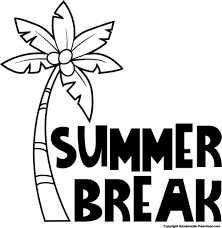 HOLIDAYS HOMEWORKCLASS IXNOTE: Revise the syllabus of Periodic 1 of all subjects.  ENGLISHRead the story “The Snake And The Mirror” given in  ‘Beehive’ . After careful reading of the story, write your review in about 150-200 words. ( Do Activity-6 in your Bravia English Assignments)Prepare a Travelogue ( Activity- 7) (Select a particular destination, and the dates that suit you, your family members or friends who are joining you, mode of transport, stay  etc.Enjoy your holidays and at every weekend. Prepare a diary entry (weekly) in your notebook.Do your Activity No. (2,3,4) of Bravia (Listening comprehension).MATHS        1.Practice            a) Polynomials    b)Linear equation in two variable.   C) Coordinate Geometry.        2. Complete the assignments given in the class.        3. Attempt four extra questions daily in your notebook in mention day and date on that.        4. Only  examples of R.S. Aggarwal  should be revised.  SCIENCEPrepare L-1 Matter In Our Surroundings.Answer the following questions in science notebook.Q.1 Why are gases compressible whereas it is impossible to compress a soild or a liquid?Q.2 What happens when a solid is heated?Q.3 How will you demonstrate that particles of matter are continuously moving?Q. 4 Why does ice not deposit in the freezer of a refrigerator equipped with defrosting          Technique? Explain.Q.5 How will you justify that ice, water and steam are the three states of a substance        and different substance?Prepare L-8 Motion.Do any ten numerical related to Motion.Answer the following questions in Science note book.Define uniform velocity and uniform acceleration. What are their units ?What is a graph? Write  uses of graph.Define uniform circular motion. Give some examples of uniform circular Motion in our daily life.Can displacement be zero even when distance travelled is not zero.Draw distance time graph of a body moving with positive acceleration and negative acceleration.Q.1 What is endocytosis? Why endocytosis is found in animal cell only?Q.2 Draw diagram of the following with proper labeling.      1) Plant cell      2) Animal cell     3) Bacterial cell    4) Nucleus    5) Mitochondria chloroplast.Q.3 Differentiate the following:       a) Plant cell and animal cell.       b)Prolcaryotic cell and eukaryotic cell       c)Diffusion and osmosis      d) Vacuoles and lysosomeQ.4 Give comparison between chloroplast and mitochondria.Q.5 Give reason for following:           a)Fresh water fish can not survive in marine water.           b)Bacterial/ Fungal cell can not survive in pickles/ Jam.           c)When raisins are kept in water they swell without bursting.          d)  HCL is used to deshelled the egg to get semipermeable membrane.Part AYou have to prepare a working model for science exhibition competition will be held in July/August. You may choose any topic under following heading.a)  Any form of energy(solar, water wind etc.)b) Pressure/Frictionc) Environment/Ecology   orAny innovative as your interest.For working Model your may prepare individual in the team of 2 members or in the team of maximum three memebers.   SOCIAL STUDIES    ACTIVITY:1)Follow any one newspaper for one month and collect editorials, articles and letters which    are related to our democracy tic  system.  a) Constitutional and legal aspect of democracy.  b) Citizens rights.  c) Electoral and party politics.  d) Criticism of democracy.2) In your area/locality, talk to two laborers’. Choose either from laborer’s or laborers’ working at     Construction sites. What wages do they get? Are they paid  regularly? Are they indebted.3) Locate and label the map work.  a) India- states with capitals, Tropic of cancer, standard Meridian, southern Most, northern      most ,eastern most point of India.   b)Mountain Ranges: The Karakoram, The Lask, The Shivalik, The Aravali, The Vindhya, The      Satpura, Western and Eastern Ghats.     Mountain Peaks : K2,Kanchan Junga,Anai Mudi      Plateau  : Deccan, Chota  Nagpur, Malwa     Coastal Plains : Konkan, Malabar, Coromanda , Northern Circa.  4) If you were a student sitting in one of the German classes, how would you have felt towards        Jews?       Learn Chapter-1 History –The Rise Of Nazism.       Ch-1    Economics       Ch-1,2 Geography       Ch- 2    Political Science       With map work.COMPUTERLearn all the session done in the class (MS Word, MS Excel) . For Periodic –I Exam.Prepare your own Resume with your Passport size photo in Microsoft Word .Prepare five students record with five subjects, total and percentage in MS Excel.Note: Bring colorful /Black and white hard copy in a file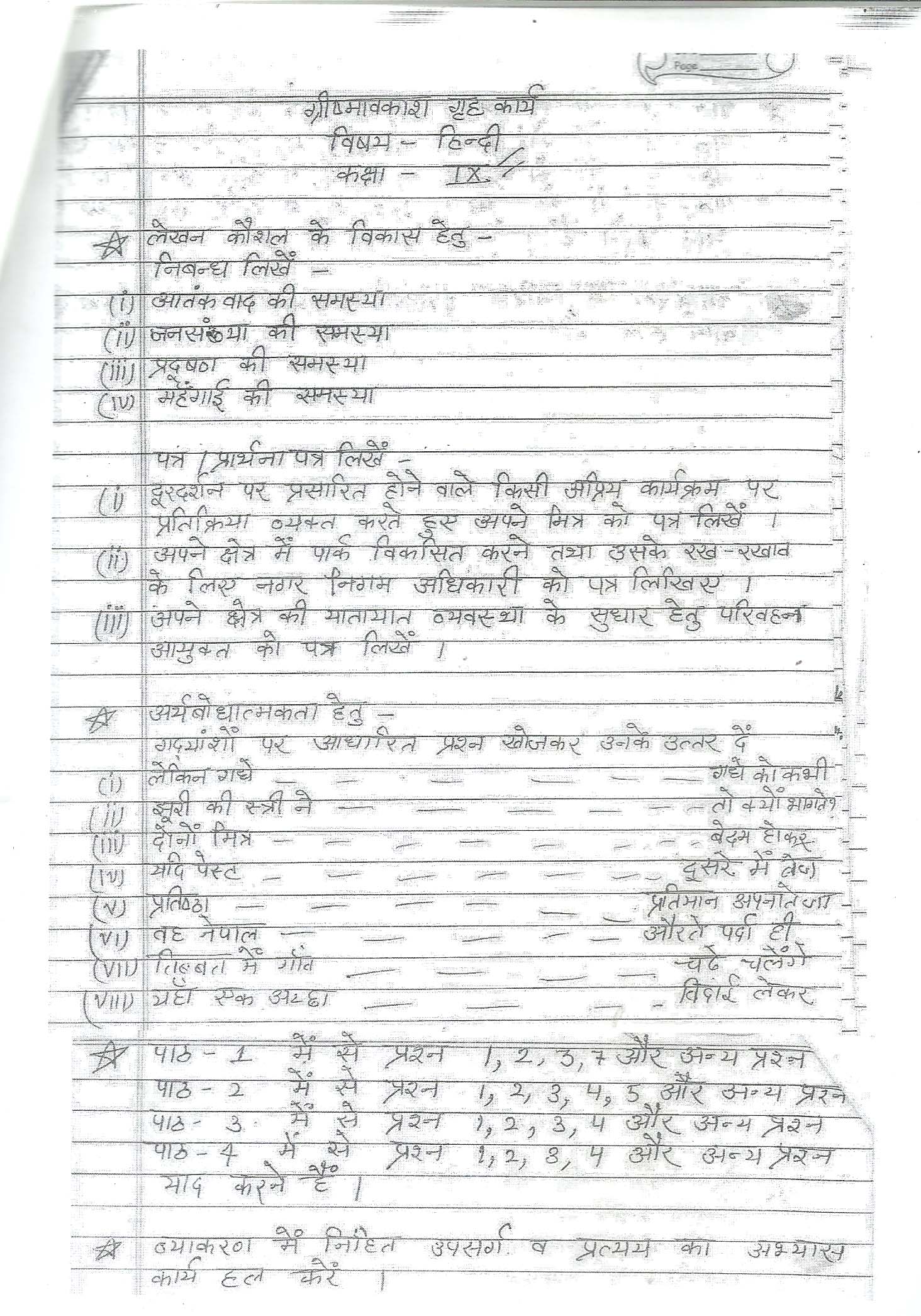 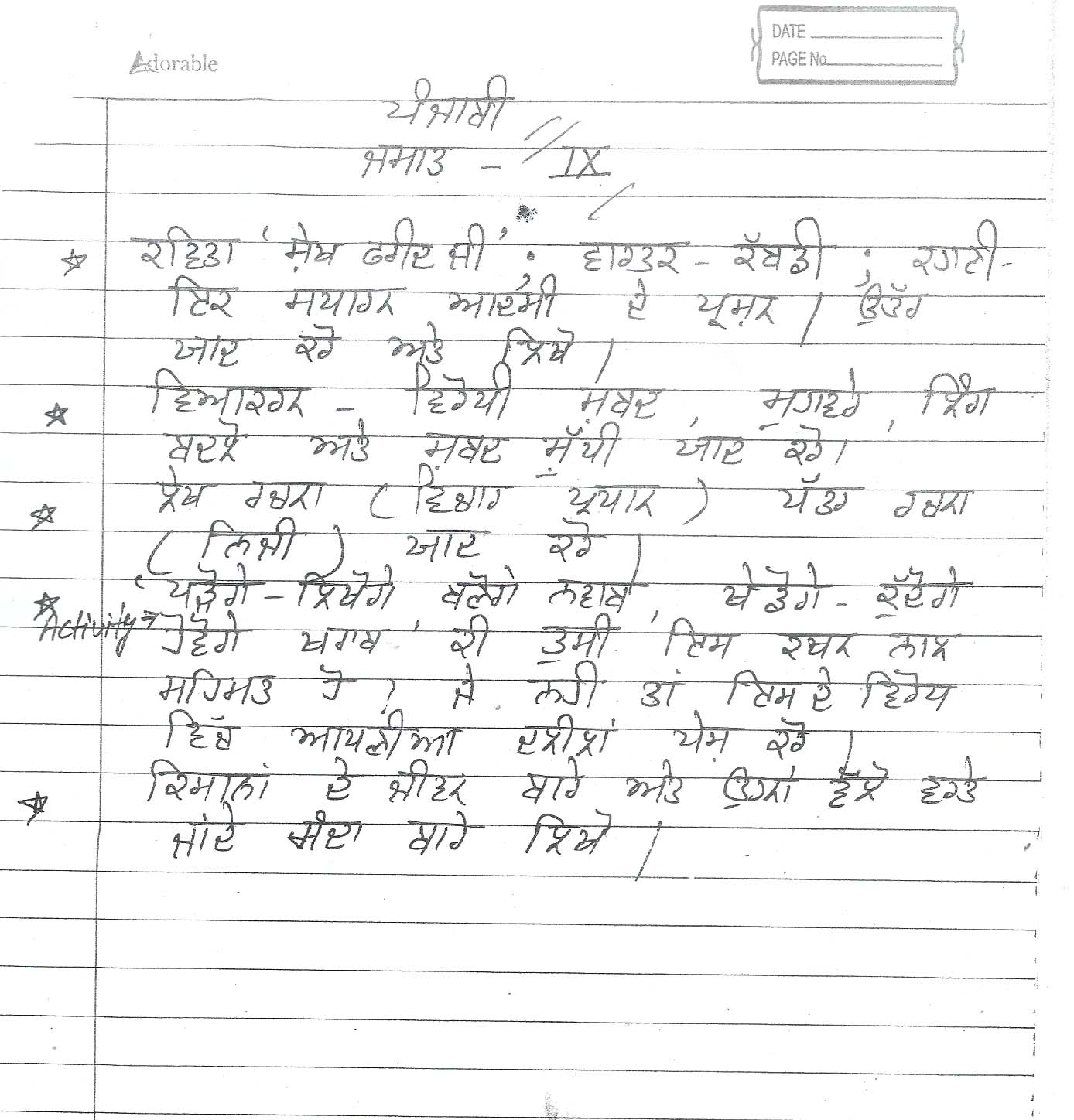 .